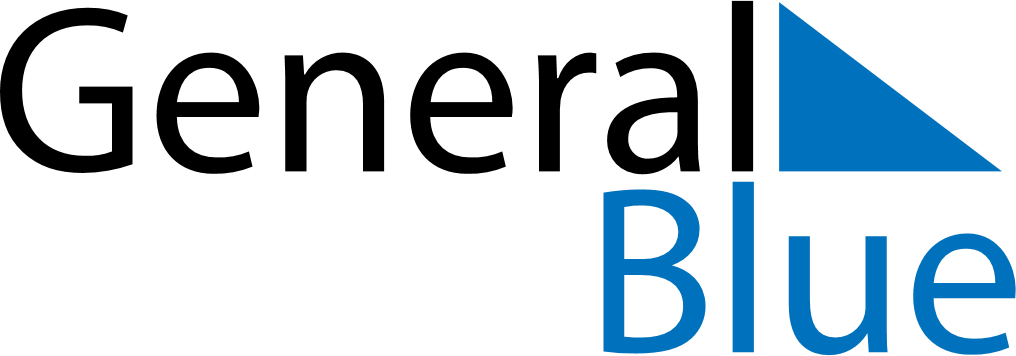 January 2024January 2024January 2024January 2024January 2024January 2024Rezekne, LatviaRezekne, LatviaRezekne, LatviaRezekne, LatviaRezekne, LatviaRezekne, LatviaSunday Monday Tuesday Wednesday Thursday Friday Saturday 1 2 3 4 5 6 Sunrise: 8:45 AM Sunset: 3:41 PM Daylight: 6 hours and 56 minutes. Sunrise: 8:45 AM Sunset: 3:43 PM Daylight: 6 hours and 57 minutes. Sunrise: 8:44 AM Sunset: 3:44 PM Daylight: 6 hours and 59 minutes. Sunrise: 8:44 AM Sunset: 3:45 PM Daylight: 7 hours and 1 minute. Sunrise: 8:44 AM Sunset: 3:47 PM Daylight: 7 hours and 3 minutes. Sunrise: 8:43 AM Sunset: 3:48 PM Daylight: 7 hours and 5 minutes. 7 8 9 10 11 12 13 Sunrise: 8:42 AM Sunset: 3:50 PM Daylight: 7 hours and 7 minutes. Sunrise: 8:42 AM Sunset: 3:51 PM Daylight: 7 hours and 9 minutes. Sunrise: 8:41 AM Sunset: 3:53 PM Daylight: 7 hours and 11 minutes. Sunrise: 8:40 AM Sunset: 3:54 PM Daylight: 7 hours and 14 minutes. Sunrise: 8:39 AM Sunset: 3:56 PM Daylight: 7 hours and 16 minutes. Sunrise: 8:38 AM Sunset: 3:58 PM Daylight: 7 hours and 19 minutes. Sunrise: 8:37 AM Sunset: 3:59 PM Daylight: 7 hours and 21 minutes. 14 15 16 17 18 19 20 Sunrise: 8:36 AM Sunset: 4:01 PM Daylight: 7 hours and 24 minutes. Sunrise: 8:35 AM Sunset: 4:03 PM Daylight: 7 hours and 27 minutes. Sunrise: 8:34 AM Sunset: 4:05 PM Daylight: 7 hours and 30 minutes. Sunrise: 8:33 AM Sunset: 4:07 PM Daylight: 7 hours and 33 minutes. Sunrise: 8:32 AM Sunset: 4:09 PM Daylight: 7 hours and 37 minutes. Sunrise: 8:30 AM Sunset: 4:11 PM Daylight: 7 hours and 40 minutes. Sunrise: 8:29 AM Sunset: 4:13 PM Daylight: 7 hours and 43 minutes. 21 22 23 24 25 26 27 Sunrise: 8:28 AM Sunset: 4:15 PM Daylight: 7 hours and 47 minutes. Sunrise: 8:26 AM Sunset: 4:17 PM Daylight: 7 hours and 50 minutes. Sunrise: 8:25 AM Sunset: 4:19 PM Daylight: 7 hours and 54 minutes. Sunrise: 8:23 AM Sunset: 4:21 PM Daylight: 7 hours and 58 minutes. Sunrise: 8:21 AM Sunset: 4:23 PM Daylight: 8 hours and 1 minute. Sunrise: 8:20 AM Sunset: 4:25 PM Daylight: 8 hours and 5 minutes. Sunrise: 8:18 AM Sunset: 4:27 PM Daylight: 8 hours and 9 minutes. 28 29 30 31 Sunrise: 8:16 AM Sunset: 4:30 PM Daylight: 8 hours and 13 minutes. Sunrise: 8:14 AM Sunset: 4:32 PM Daylight: 8 hours and 17 minutes. Sunrise: 8:13 AM Sunset: 4:34 PM Daylight: 8 hours and 21 minutes. Sunrise: 8:11 AM Sunset: 4:36 PM Daylight: 8 hours and 25 minutes. 